                  Играя, дети учатся жить!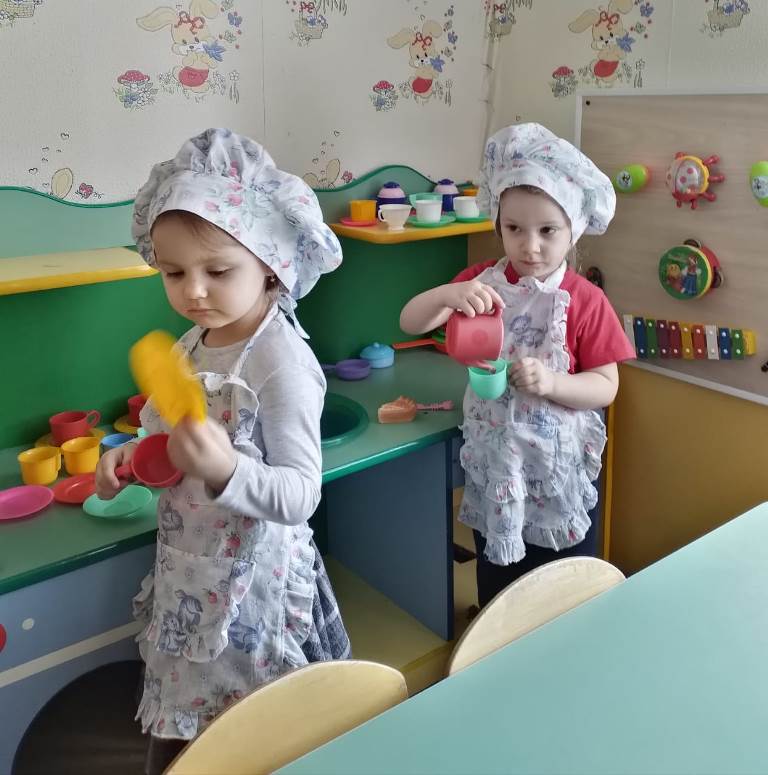 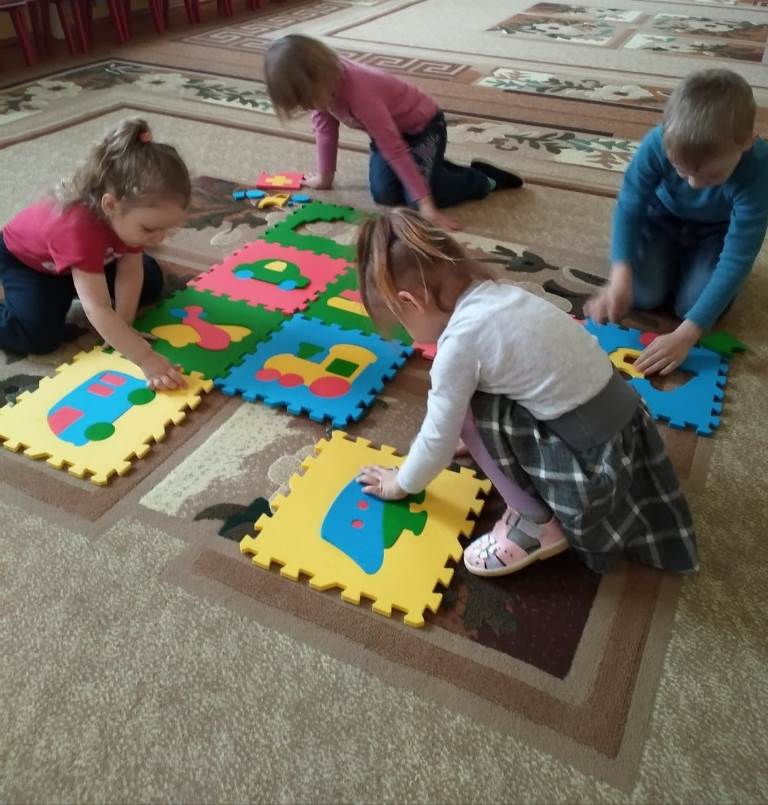 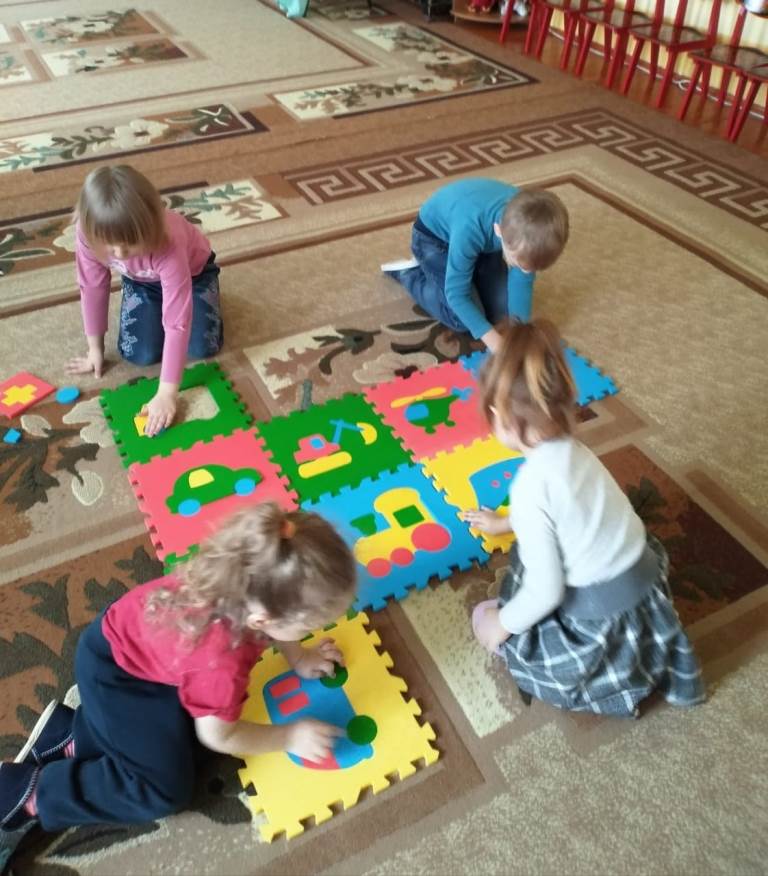 